Little Heath Sixth Form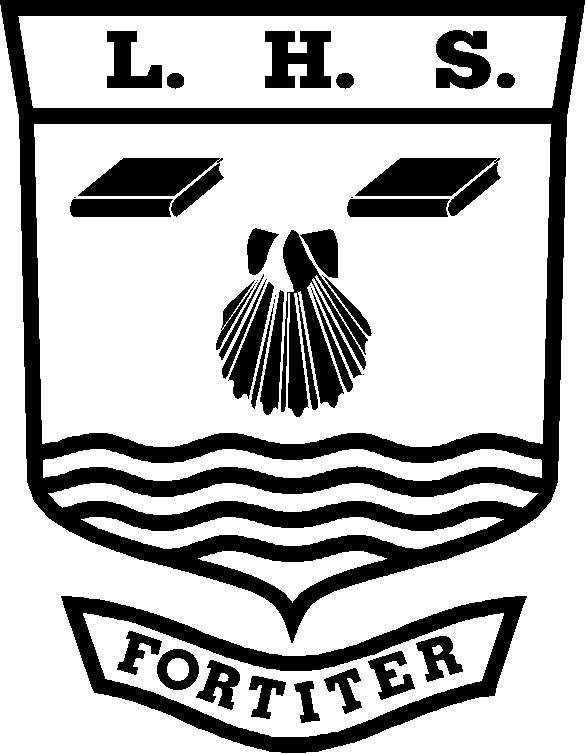 (Geography) Personal Learning ChecklistStudent Name:   ……………………….…………………………………..………KEY:  Red = with difficulty     Amber = not sure    Green = yesGrade tracking:Note: You should discuss this checklist regularly with your subject teacher/mentorUnit Name:Unit 3 Contemporary Geographical Issues.  Plate tectonics and associated hazards.Unit Code: GEOG3Minimum Target Grade:Aspirational Target Grade:GCSE Re-Cap (Skills and Knowledge)RedAmberGreenPlate tectonic theory.Volcanoes.Earthquakes.Management.Skills  Skills  RedAmberGreenTo address this before the exam I will:-Literacy skills- extracting information from a text.Literacy skills- extracting information from a text.Ability to annotate photographs and sketches.Ability to annotate photographs and sketches.Ability to interpret, describe and comment on information from graphs e.g. line graphs, bar graphs, scatter graphs, pie charts, triangular graphs, radial diagrams, logarithmic scales, dispersion diagrams.Ability to interpret, describe and comment on information from graphs e.g. line graphs, bar graphs, scatter graphs, pie charts, triangular graphs, radial diagrams, logarithmic scales, dispersion diagrams.Ability to interpret, describe and comment on information from maps e.g. atlas maps, base maps, sketch maps, OS maps, maps with proportional symbols, maps showing movement, choropleth, isoline and dot maps.Ability to interpret, describe and comment on information from maps e.g. atlas maps, base maps, sketch maps, OS maps, maps with proportional symbols, maps showing movement, choropleth, isoline and dot maps.Ability to carry out comparative tests e.g. Chi squared and Mann Whitney U Test.Ability to carry out comparative tests e.g. Chi squared and Mann Whitney U Test.Knowledge/Specification (continued)RedAmberGreenTo address this before the exam I will:-Plate MovementEarth structure, plate tectonics theory: convection currents and sea-floor spreading. Evidence: continental drift and palaeomagnetism.Destructive, constructive and conservative plate margins. Processes: seismicity and vulcanicity. Associated landforms: young fold mountains, rift valleys, ocean ridges, deep sea trenches and island arcs.Hot spots associated with plumes of magma and their relationship to plate movement.VulcanicityVariations in the type and frequency of volcanic activity in relation to types of plate margin and types of lava. Forms of intrusive activity – dykes, sills, batholiths.Forms of intrusive activity – dykes, sills, batholiths.Major forms of extrusive activity – types of volcanoes.Two case studies of recent (ideally within the last 30 years) volcanic events should be undertaken from contrasting areas of the world. In each case, the following should be examined:the nature of the volcanic hazardthe impact of the eventmanagement of the hazard and responses to the event.SeismicityThe causes and main characteristics of earthquakes: focus and epicentre; seismic waves and earthquake measurement.Tsunamis – characteristics and causes.Two case studies of recent (ideally within the last 30 years) seismic events should be undertaken from contrasting areas of the world. In each case, the following should be examined:• the nature of the seismic hazard;• the impact of the event;• management of the hazard and responses to the event.Case Study 1-IcelandCase Study 2- MontserratREVISIONUse the information on this checklist to make revision cards and notesGradeDateGradeDateGradeDateGradeDateGradeDateGradeDate